Отчето проведении дня трезвости в МБОУ СОШ№37День трезвости в нашей школе мы провели в форме акции «Сохраним себе жизнь!» под лозунгом «С детства – ни капли спиртного!».Цель: -показать преимущество трезвого образа жизни, пробудить гражданскую инициативу  и ответственность в противостоянии зависимостям,-создать условия для развития речи и развития психических процессов учащихся;-способствовать развитию эффективного общения.План проведения акции:1). Конкурсы в 1-4 классах:-конкурс рисунков;-конкурс пословиц;2). Беседу в 6-х классах «История празднования дня трезвости » подготовила и провела учитель биологии Коцур Л.Н.3). Лекцию «О вреде алкоголя» в 10-11 классах провёл лектор А.Плукчи.4). Показ документальных фильмов «Алкоголь – угроза общая!», «Сохраним себе жизнь».5).Рассуждение на вопросы:-Как действует алкоголь на детский организм?-Внимание- алкоголизм.-Пиво – алкоголь или баловство?-Пить или не пить - вот в чем вопрос?6).В 6-7 классах была проведена викторина «Мы за здоровый образ жизни».7). Соревнования по волейболу среди 9-х классов.8). Проведён субботник.9). Оформлены стенды: «Детям- о здоровье и безопасности», «ЗОЖ».10). Школьный инспектор капитан Воробьёва прочитала лекцию о вреде алкоголя.11). Подведение итога. Ребята пришли к выводу, что их ждут интересные дела, спортивные, творческие кружки, библиотека, лес, свежий воздух, витамины и многое другое. Только не алкоголь!Количество участников – 580Приглашенных нет.Директор                               Саркисянц Г.Б.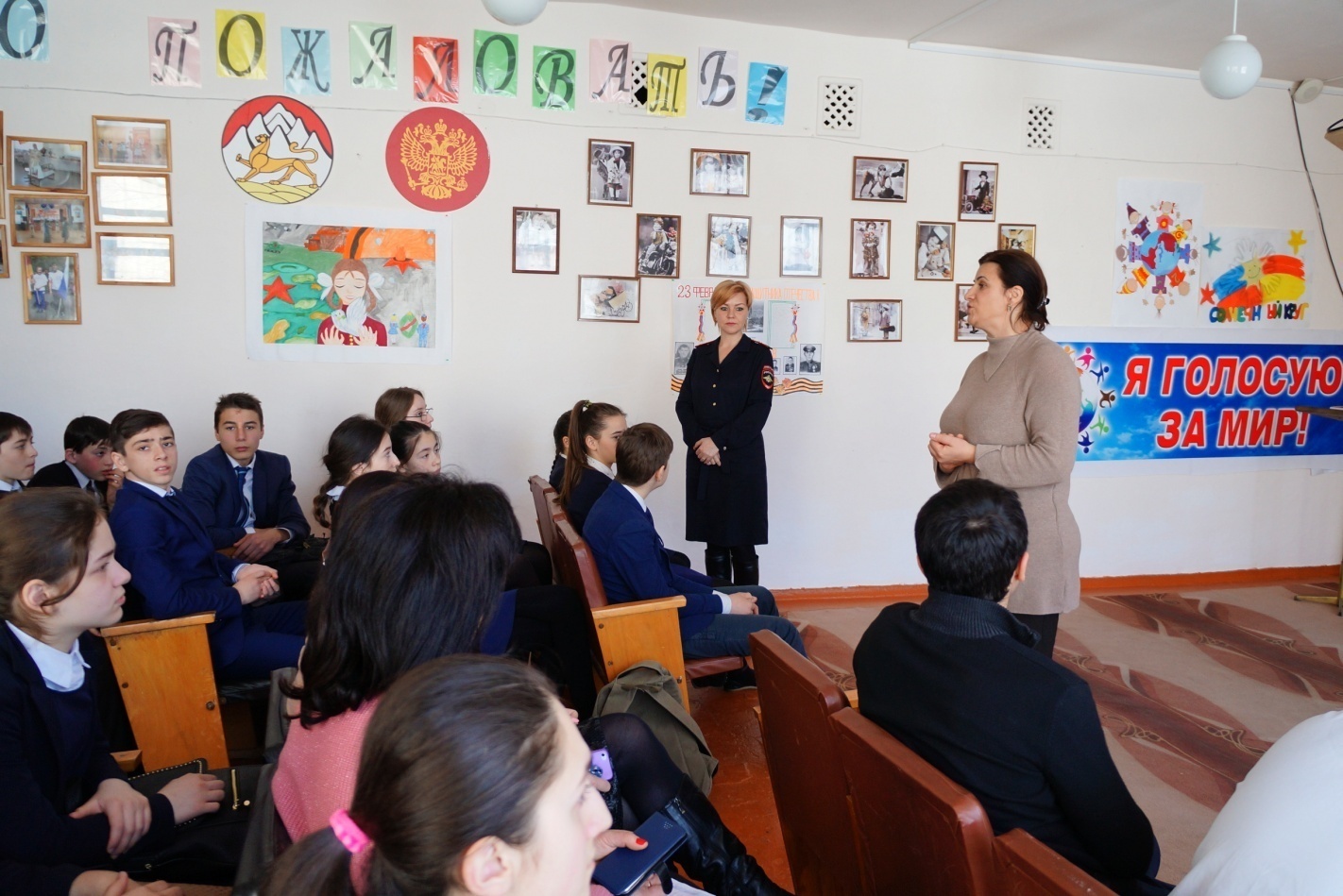 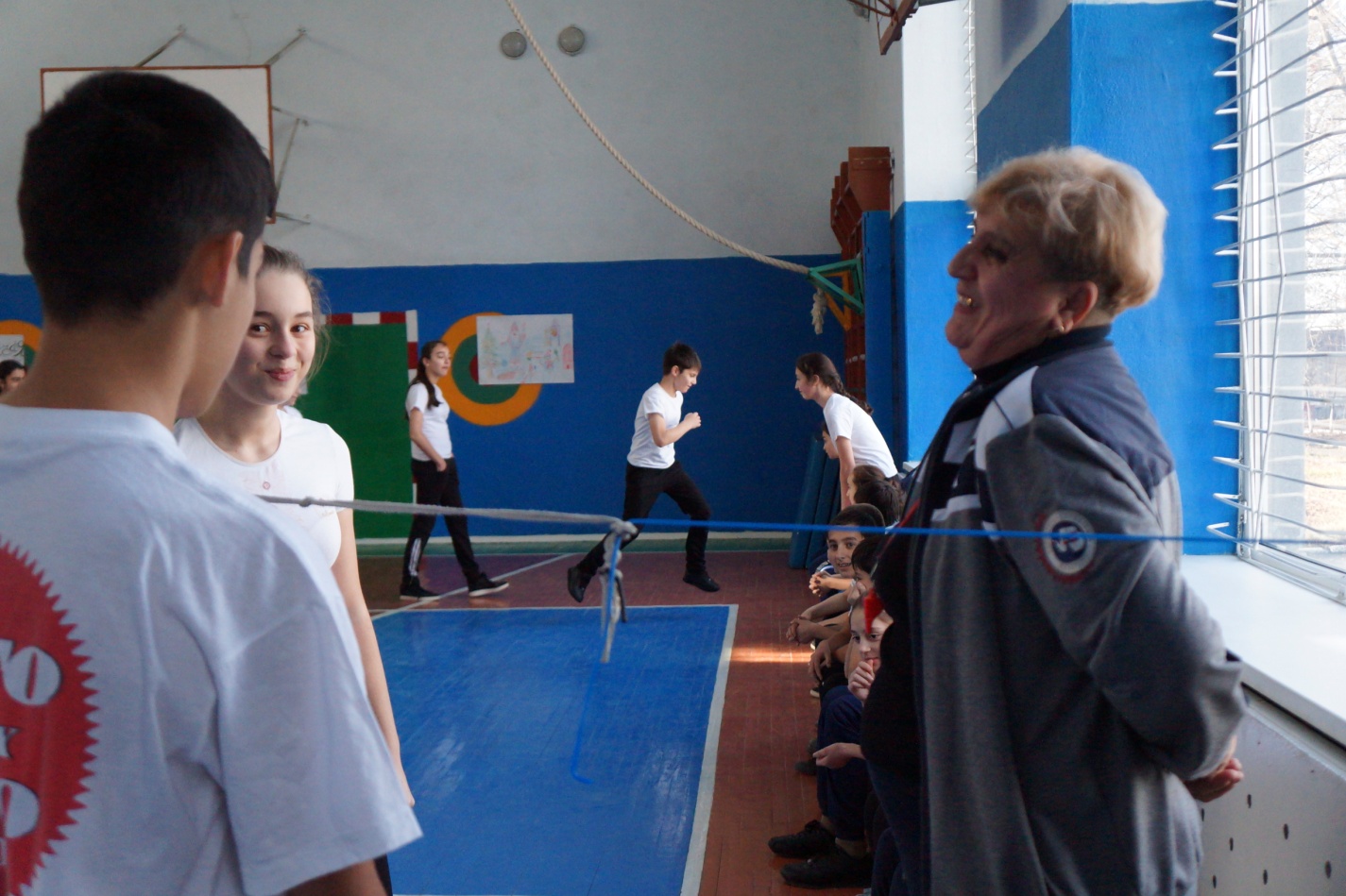 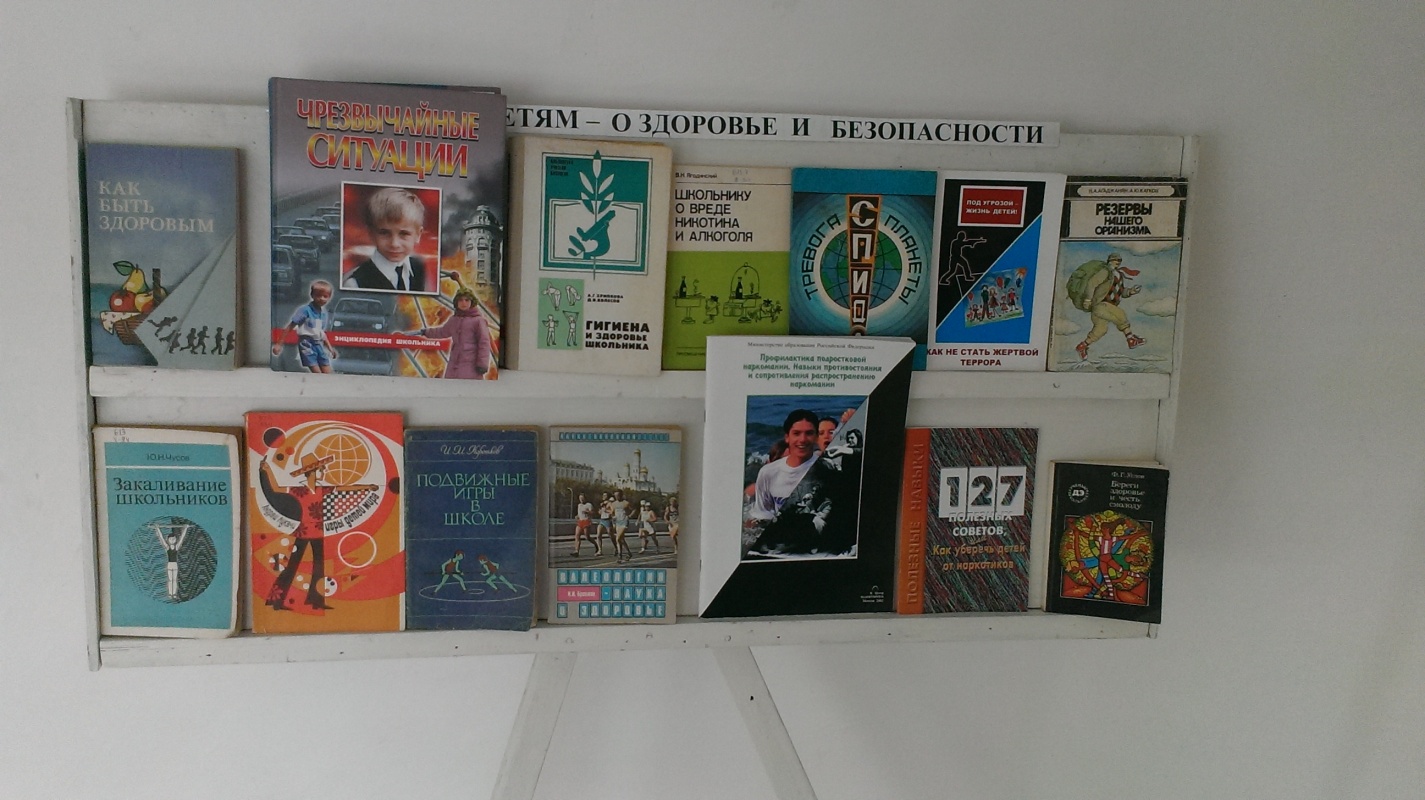 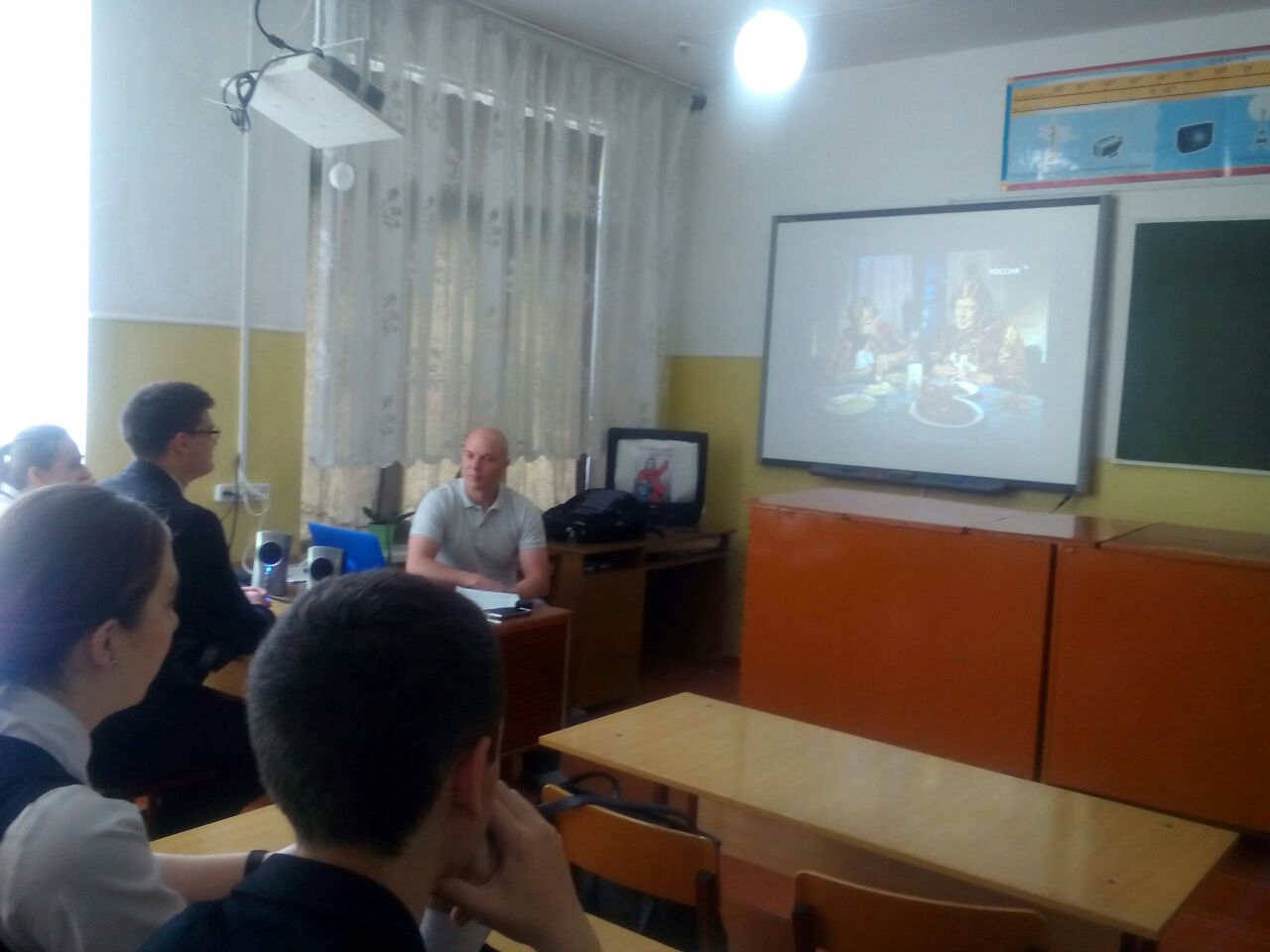 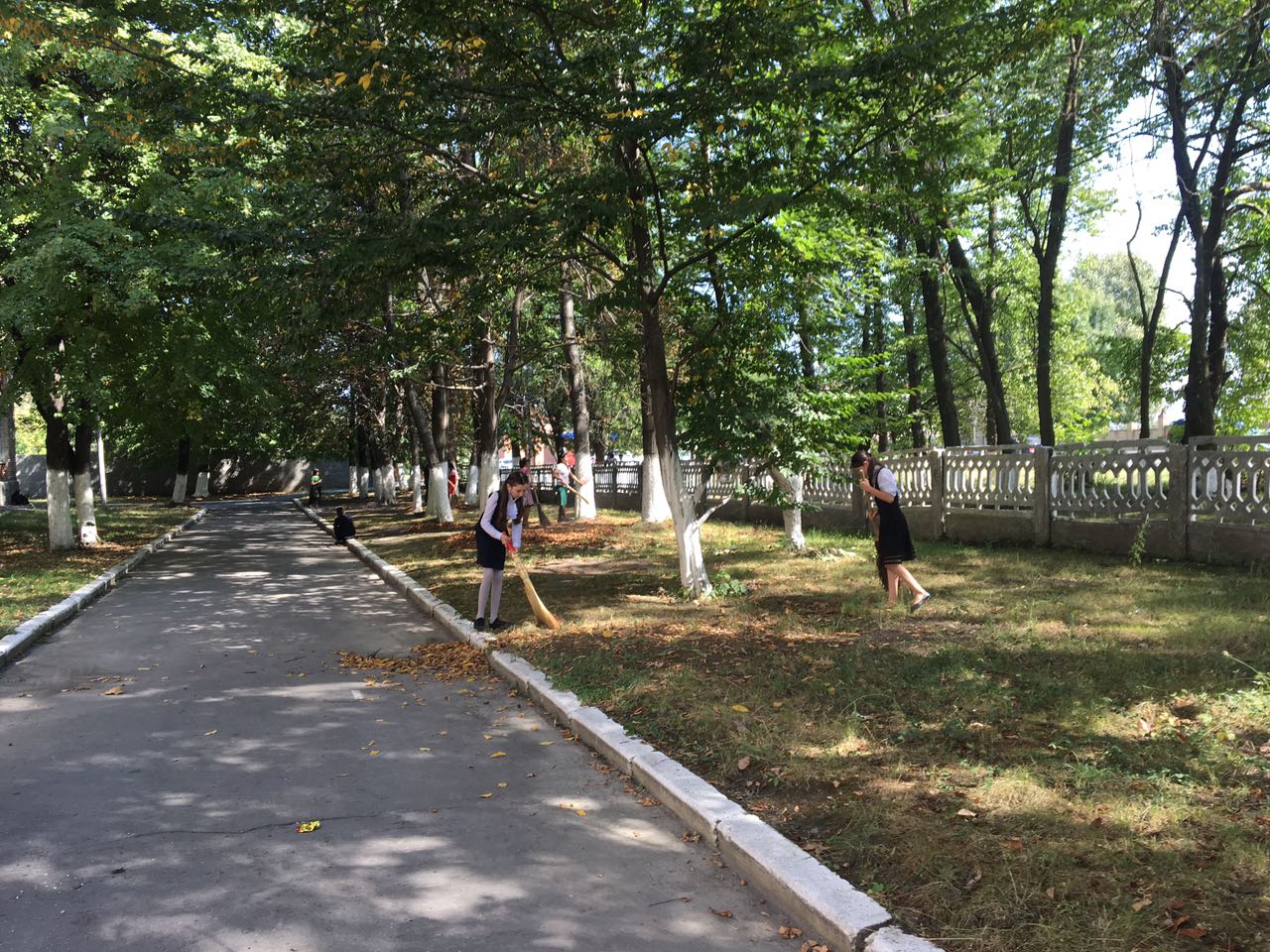 